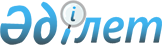 О внесении изменения в решение Урджарского районного маслихата от 21 декабря 2012 года № 9-78/V "О социальной помощи на приобретение топлива специалистам государственных организаций здравоохранения, социального обеспечения, образования, культуры, спорта и ветеринарии, проживающим и работающим в сельских населенных пунктах"
					
			Утративший силу
			
			
		
					Решение Урджарского районного маслихата Восточно-Казахстанской области от 12 марта 2018 года № 24-247/VI. Зарегистрировано Департаментом юстиции Восточно-Казахстанской области 26 марта 2018 года № 5556. Утратило силу - решением Урджарского районного маслихата Восточно-Казахстанской области от 16 ноября 2018 года № 34-353/VI
      Сноска. Утратило силу - решением Урджарского районного маслихата Восточно-Казахстанской области от 16.11.2018 № 34-353/VI (вводится в действие по истечении десяти календарных дней после дня его первого официального опубликования).

      Примечание РЦПИ.

      В тексте документа сохранена пунктуация и орфография оригинала.
      В соответствии с пунктом 5 статьи 18 Закона Республики Казахстан от 8 июля 2005 года "О государственном регулировании развития агропромышленного комплекса и сельских территорий", подпунктом 15) пункта 1 статьи 6 Закона Республики Казахстан от 23 января 2001 года "О местном государственном управлении и самоуправлении в Республике Казахстан", Урджарский районный маслихат РЕШИЛ:
      1. Внести в решение Урджарского районного маслихата от 21 декабря 2012 года № 9-78/V "О социальной помощи на приобретение топлива специалистам государственных организаций здравоохранения, социального обеспечения, образования, культуры, спорта и ветеринарии, проживающим и работающим в сельских населенных пунктах" (зарегистрировано в Реестре государственной регистрации нормативных правовых актов за номером 2816, опубликовано в газете "Пульс времени" от 31 января 2013 года) следующее изменение:
      пункт 1 изложить в новой редакции:
      "1. Предоставить специалистам государственных организаций социального обеспечения, образования, культуры, спорта и ветеринарии, проживающим и работающим в сельских населенных пунктах, социальную помощь на приобретение топлива в размере 10500 (десять тысяч пятьсот) тенге.".
      2. Настоящее решение вводится в действие по истечении десяти календарных дней после дня его первого официального опубликования.
					© 2012. РГП на ПХВ «Институт законодательства и правовой информации Республики Казахстан» Министерства юстиции Республики Казахстан
				
      Председатель сессии 

С. Джакупов

      Секретарь Урджарского районного маслихата 

К. Карашев
